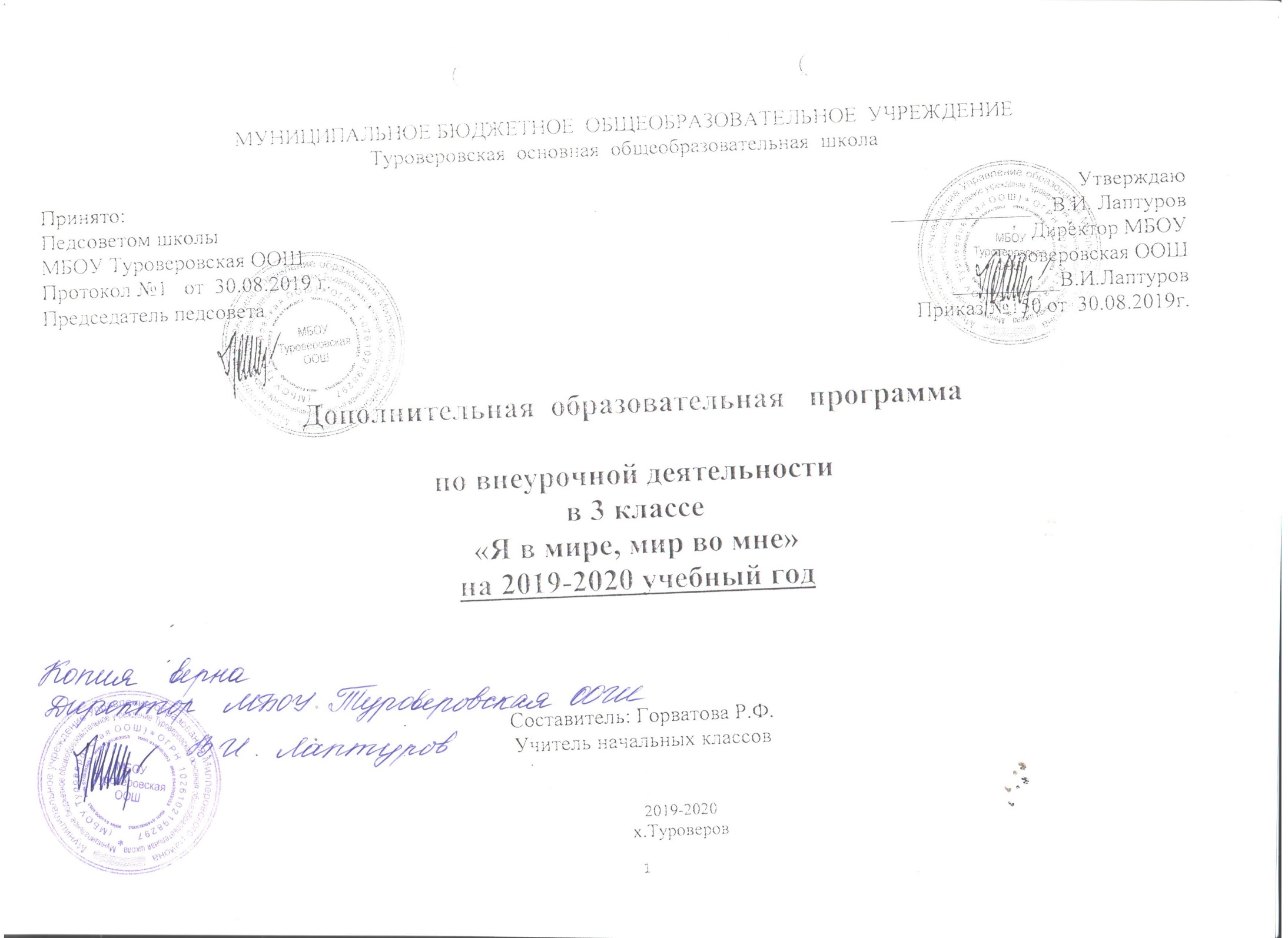 1.Пояснительная запискаРабочая программа курса внеурочной деятельности социального направления «Я в мире, мир во мне» разработана в соответствии с– федеральным государственным образовательным стандартом начального общего образования (приказ МО и науки от 06.10.2009 №373 в действующей редакции);– учебным планом МБОУ Туроверовская ООШ на 2019-2020 уч. г.;– календарным учебным графиком на 2019-2020 уч. год;на основе:- рекомендаций методического конструктора внеурочной деятельности школьников Д.В. Григорьев, к. пед. н., П.В. Степанов, к. пед. н., Центр теории воспитания Института теории и истории педагогики РАО М.: «Просвещение» 2010.На изучение курса «Я в мире, мир во мне» отводится 34 ч, в неделю 1 ч. На основании календарного графика МБОУ Туроверовская ООШ программа будет освоена за 2.Планируемые результаты освоения курсаЛичностные результаты:– осознание своей идентичности как гражданина страны, члена семьи;– осознание традиций и ценностей современного общества, уважение прав и свобод человека;– понимание культурной самобытности своей страны и мира, уважение к культуре своего народа;– толерантность, дружелюбное отношение к окружающим;– познавательная, творческая, общественная активность;– самостоятельность (в т. ч. в принятии решений);– умение работать в сотрудничестве с другими, отвечать за свои решения;– коммуникабельность;– уважение к себе и другим;– личная и взаимная ответственность;– готовность действия в нестандартных ситуациях.Метапредметные результаты:– способность организовывать и регулировать свою деятельность: учебную, общественную;– владение умениями работать с учебной и внешкольной информацией (анализировать и обобщать факты, формулировать и обосновывать выводы), использовать современные источники информации;– готовность к сотрудничеству в группе, коллективной работе.Предметные результаты:– овладение представлениями о памятных «страничках» истории своей семьи, школы;– овладение пониманием значения имени, отчества, особенностей профессии членов семьи, важности знания домашнего адреса и телефона, адреса школы, названий улиц в микрорайоне школы и дома;– овладение представлениями о гербе и флаге, истории возникновения города Рославля, как необходимой основой понимания «малой родины»;– формирование здоровьесберегающей культуры поведения: правила поведения дома, в школе, на улице, в транспорте и общественных местах;– формирование экологической культуры поведения, бережного отношения к природе своего края;– овладение методами предупреждения ДДТТ, навыками пропаганды ПДД;– формирование отношения к правилам дорожного движения как к важной общественной ценности;– овладение методами предупреждения ДДТТ и оказания первой помощи пострадавшим при ДТП, навыками пропаганды ПДД.3.Содержание программыНаправленияНаправление I. «Здоровье»Цель: использование педагогических технологий и методических приемов для демонстрации обучающимся значимости физического и психического здоровья человека. Воспитание понимания важности здоровья для будущего самоутверждения.Задачи работы в направлении «Здоровье»:Формировать у учащихся культуру сохранения и совершенствования собственного здоровья.Знакомить обучающихся с опытом и традициями предыдущих поколений по сохранению физического и психического здоровья.Основные моменты деятельности классного руководителя в направлении «Здоровье»:1. Сотрудничество с медицинским работником школы, с целью изучения состояния физического здоровья обучающихся класса.2. Сотрудничество с психологом школы с целью формирования у обучающихся умений саморегуляции и самовоспитания.3. Организация и проведение внутриклассных мероприятий, формирующих правильное отношение обучающихся к занятиям физкультурой и спортом.4. Формирование собственной Я-позиции обучающихся к проблеме сохранения и защиты собственного здоровья.Направление II. «Учение»Цель: оказание помощи ученикам в развитии в себе способностей мыслить рационально, эффективно проявлять свои интеллектуальные умения в окружающей жизни и при этом действовать целесообразно.Задачи работы по направлению «Учение»:Определить круг реальных учебных возможностей ученика и зону его ближайшего развития.Создать условия для продвижения учащихся в интеллектуальном развитии.Формировать интеллектуальную культуру учащихся, развивать их кругозор и любознательность.Сохранить любопытство и информационную ненасыщаемость.Направление III. «Общение»Цель: передача учащимся знаний, умений, навыков, социального общения людей (как позитивного, так и негативного), опыта поколений.Задачи деятельности в направлении «Общение»:1. Знакомить учащихся с традициями и обычаями общения различных поколений.2. Формировать у обучающихся культуру общения в системе «учитель-ученик», «ученик-ученик», «взрослый-ребенок».3. Создавать в детском коллективе одинаковые условия для общения всех обучающихся класса.4. Учить учащихся приемам преодоления проблем в общении.Направление IV. «Нравственность»Цель: обучение детей пониманию смысла человеческого существования, ценности своего существования и ценности существования других людей.Задачи:1. Формировать у обучающихся нравственную культуру миропонимания.2. Формировать у обучающихся осознания значимости нравственного опыта прошлого и будущего, и своей роли в нем.Направление V. «Досуг»Цель: создание условий для проявления обучающимися класса инициативы и самостоятельности, ответственности, искренности и открытости в реальных жизненных   ситуациях, развитие интереса к внеклассной деятельности.Задачи:1. Создание условий для равного проявления обучающимися класса своих индивидуальных способностей во внеурочной деятельности.2. Использование активных и нестандартных форм внеклассной деятельности обучающихся, отвечающих их интересам и возможностям.3. Развитие способностей адекватно оценивать свои и чужие достижения, радоваться своим успехам и огорчаться за чужие неудачи.4. Использование досуговой деятельности как средство развития эстетических умений обучающихся и становление этических понятий.Направление VI. «Гражданин»Цель: формирование у обучающихся соответствующих знаний о праве, правовых нормах как регуляторов поведения человека в обществе и отношений между личностью и государством, требующих самостоятельного осознанного поведения выбора поведения и ответственности за него.Задачи:1. Обучение решению задач, связанных с нормами права и проблемами морального саморазвития.2. Формирование у обучающихся правовой культуры, свободного и ответственного самоопределения в сфере правовых отношений с обществом.3. Формирование гуманистического мировоззрения, способного к осознанию своих прав и прав других людей, способности к саморазвитиюНаправление VII. «Семья»Цель: максимальное сближение интересов родителей и педагогов по формированию развитой личности.Задачи:1. Организация и совместное проведение досуга детей и родителей.2. Организация психолого-педагогического просвещения родителей через систему родительских собраний, тематических и индивидуальных консультаций, бесед.3. Создание условий для благоприятного взаимодействия всех участников учебно-воспитательного процесса – педагогов, детей и родителей. 4. Обучение родителей умению быть родителем, владеть приемами воспитания и взаимодействия с детьми.Форма организации занятий: кружок.Виды деятельности обучающихся: познавательная, проблемно-ценностное общение.4. Календарно –тематическое планирование по курсу « Я в мире, мир во мне» в 3 классе на 2019-2020 уч.г.5.Оценка результатов реализации программыУровень воспитанности в классеЦель: Определить уровень воспитанности в классе.Стержневые качества личности:трудолюбиеэрудицияприлежаниеотношение к природеэстетические вкусынравственные качествасамовоспитаниеУровень воспитанности определяется бальной системе оценки:«1» – качество не проявляется.«2» – проявляется редко.«3» – качество проявляется почти всегда, но под воздействием учителя, родителей.«4» – качество проявляется почти всегда, но не стало потребностью учащихся, требуется контроль со стороны взрослых.«5» – качество проявляется всегда, иначе учащийся поступить не может.№Название разделаи темыДата проведенияДата проведения№Название разделаи темыПланФакт1Родина6.092Культура моей страны и Я13.093В кругу семьи20.094Режим дня в жизни школьника. Причины несчастных случаев и аварий на улицах и дорогах27.095Все мы люди разные4.106«Наполним музыкой сердца»11.107Новое о светофоре и дорожных знаках18.108«Здоровье сгубишь- новое не купишь»25.109Литературная гостиная.8.1110Что надо знать о перекрестках и опасных поворотах транспорта15.1111«Самые дорогие для нас слова: «Мама, Родина, мир»22.1112«История школы в лицах и фактах»29.1113Конституция – основной Закон государства6.1214«Я и мои таланты»13.1215Правила перехода проезжей части дороги20.1216Праздник-репортаж «Встреча Нового года в разных странах»27.1217Устный журнал «Семейные ценности»17.0118Моя малая родина.24.0119Остановочный и тормозной путь автомобиля.31.0120Круглый стол «Поговорим о вежливости»07.0221Правила перехода железной дороги.14.0222Рыцарский турнир21.0223Беседа «Считаете ли вы себя культурным человеком»28.0224Конкурс «Коса-девичья краса»06.0325Правила езды на велосипеде13.0326Экологический КВН20.0327«Что значит быть хорошим сыном и дочерью»27.0328Устный журнал «У лукоморья»3.0429Правила поведения в транспорте10.0430Семейные посиделки «Мы за чаем не скучаем»17.0431«Поговорим о земляках!»24.0432Познавательная программа«Скуку, лень из жизни вон»08.0533«Я-пешеход» (экскурсия)15.0534«Во имя любви» (Ко Дню семьи, любви и верности)22.0535Проведем летние каникулы здОрово и здорОво!29.05ОценкаСтержневые качества личностиТрудолюбиеЭрудицияПрилежаниеЭстетическиевкусыНравственные качестваСамовоспитание«3»«4»«5»Согласовано:заместитель директора по УВР__________И.И.Рябцева30.08. 2019 г